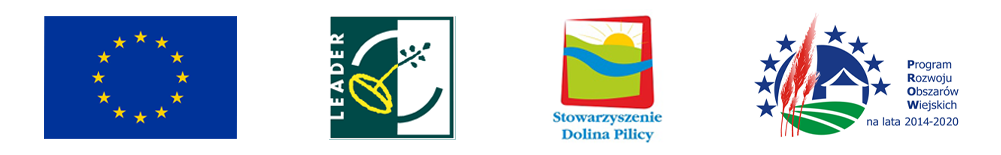 „Europejski Fundusz Rolny na rzecz Rozwoju Obszarów Wiejskich: Europa inwestująca w obszary wiejskie”. Instytucja Zarządzająca PROW 2014-2020 – Minister Rolnictwa i Rozwoju Wsi. Regulamin opracowany przez 
Towarzystwo Przyjaciół Drzewicy w ramach grantu pt. „Budowanie tożsamości historycznej wśród mieszkańców 
obszaru działania LGD Stowarzyszenia Dolina Pilicy”, współfinansowanego ze środków Unii Europejskiej 
w ramach działania 19 „Wsparcie dla rozwoju lokalnego w ramach inicjatywy LEADER” 
Programu Rozwoju Obszarów Wiejskich na lata 2014-2020.REGULAMINKONKURSU PLASTYCZNEGO                        pt. „Kiedy myślę, OJCZYZNA…” 

   1. Organizatorem Konkursu jest:- Towarzystwo Przyjaciół Drzewicy,     2. Celem konkursu jest:Pobudzanie wrażliwości i aktywności twórczej w dziedzinie plastyki,Promowanie wśród dzieci i młodzieży idei patriotyzmu,  Kształtowanie poczucia świadomości narodowej i szacunku wobec własnego państwa,Kształtowanie poczucia silnej więzi emocjonalnej, społecznej i kulturowej 
z własnym narodem, z jego historią, tradycją i wartościami,Utrwalanie poczucia dumy narodowej,Aktywizacja lokalnej społeczności,Rozwijanie zainteresowań historią i kulturą „dużej i małej Ojczyzny”Budowanie uczuć przywiązania do rodzinnej miejscowości i kraju oraz szacunku dla ludzi 
w niej mieszkającychZASADY UCZESTNICTWA: Konkurs przeznaczony jest dla dzieci i młodzieży szkolnej oraz osób dorosłych  z terenu gminy  
    Drzewica.  Przyjmowane są tylko prace wykonane indywidualnie.  Uczestnicy nadsyłają lub dostarczają osobiście prace na temat niepodległej Polski.   Konkurs przeprowadzony będzie w 4 grupach wiekowych: 
   1. Klasy I-III   2. Klasy IV-VI   3. Od 14 do 19 lat   4. Powyżej 19 lat Tematem prac jest ujęta w ramy plastyczne idea i samodzielna interpretacja dotycząca rozumienia 
    patriotyzmu, jego przejawów, postaw, piękna Ojczyzny itp. Prace powinny być wykonane w formacie A3 lub A4 w dowolnej technice (np. rysunek, 
    wydzieranka, kolaż, malowanie farbami, batic, wyklejanka, papieroplastyka, płaskorzeźba,
    prace z wykorzystaniem komputerowych programów  graficznych,  itp…) Termin składania prac konkursowych -  15 maja 2019r., Prace konkursowe należy dostarczyć osobiście lub przesłać pocztą na adres:
Towarzystwo Przyjaciół Drzewicy ( Przewodnicząca Pani Anna Reszelewska)26-340 Drzewica, ul. Kilińskiego 8 lub 
Regionalnego Centrum Kultury w Drzewicy (p.o. Dyrektora Alina Szymańska)Drzewica, ul. Stawowa 27A Autorzy prac dopisują na kopercie (jeśli praca wysłana jest pocztą) i na odwrocie pracy: KONKURS 
   „Kiedy myślę, OJCZYZNA…”.   Do każdej z prac należy dołączyć metryczkę zawierającą podstawowe 
   dane uczestnika konkursu: imię i nazwisko, adres zamieszkania,  rok urodzenia, numer telefonu oraz
   adres elektroniczny. Prace zostaną ocenione przez Komisję powołaną przez Organizatorów (4 członków) Jury dokonuje oceny prac uwzględniając walory plastyczne i sposób przedstawienia tematu. Laureaci konkursu otrzymują nagrody rzeczowe za I-III miejsce oraz nagrody rzeczowe dla  2 osób 
   wyróżnionych w każdej kategorii  – Nagrodami będą artykuły plastyczne: farby olejne, farby akrylowe, farby akwarelowe, pastele
    olejne, pastele suche, kredki, kredki świecowe, kredki akwarelowe, albumy. Podsumowanie konkursu oraz rozdanie nagród odbędzie się 29 czerwca 2019r, w budynku
     Regionalnego Centrum Kultury w Drzewicy.  Organizatorzy nie zwracają prac zgłoszonych do konkursu. 
  Prace przechodzą na własność Towarzystwa Przyjaciół Drzewicy. Organizator zastrzega sobie prawo do publikacji nagrodzonych prac w celach promocyjnych 
     związanych z konkursem,  w „Wieściach znad Drzewiczki” oraz wyeksponowania ich na wystawie   
     pokonkursowej w RCK, prezentacji w wersji elektronicznej na stronie internetowej. Uczestnik zgłaszając prace na konkurs potwierdza tym samym, że zgadza się z Regulaminem
     i wyraża jednocześnie zgodę na przetwarzanie danych osobowych na potrzeby konkursu zgodnie
     z ustawą z dnia 10.05.2018r. o ochronie danych osobowych (Dz.U. z 2018r., Nr 101, poz. 1000)
     w zakresie koniecznym do prawidłowego przeprowadzenia konkursu - ogłoszenie 
     wyników, publikacja prac. W sprawach nieuregulowanych niniejszym Regulaminem decyduje Organizator  KonkursuRegulamin konkursu dostępny jest w RCK, a także na stronie: www.tpd.drzewica.pl,  www.rck.drzewica.pl, www.drzewica.plNagrody w ramach konkursu:I kategoria: I miejsce - pastele olejne, farby olejne, farby akrylowe, kredki, kredki świecowe, pastele suche, farby akwarelowe; II miejsce - pastele olejne, farby olejne, farby akrylowe, kredki, pastele suche; III miejsce- pastele olejne, farby olejne, farby akrylowe, kredki; 2 wyróżnienia: farby akwarelowe, pastele olejne, kredki akwarelowe;II kategoria: I miejsce - pastele olejne, farby olejne, farby akrylowe, kredki, kredki świecowe, pastele suche, farby akwarelowe;II miejsce - pastele olejne, farby olejne, farby akrylowe, kredki, pastele suche; III miejsce- pastele olejne, farby olejne, farby akrylowe, kredki akwarelowe; 2 wyróżnienia: farby akwarelowe, pastele olejne, kredki akwarelowe;III kategoria:I miejsce - pastele olejne, farby olejne, farby akwarelowe, farby akrylowe, pastele suche, album Skarby Kultury Unesco;II miejsce - pastele olejne, farby olejne, farby akrylowe, farby akwarelowe, pastele suche, kredki akwarelowe;III miejsce- pastele olejne, farby olejne, farby akrylowe, farby akwarelowe; 2 wyróżnienia: farby akwarelowe, pastele suche, pastele olejne IV kategoria: I miejsce - pastele olejne, farby olejne, farby akrylowe, farby akwarelowe, pastele suche, album Skarby Kultury Unesco;II miejsce - pastele olejne, farby olejne, farby akrylowe, farby akwarelowe, pastele suche, kredki akwarelowe; III miejsce- pastele olejne, farby olejne, farby akrylowe, farby akwarelowe; 2 wyróżnienia: farby akwarelowe, pastele suche, pastele olejne;